Ruchika play schoolCase study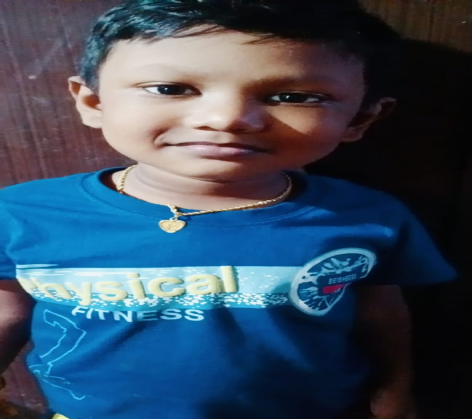 A child named Sandip Nayak(not real name), lives in Jharana slum. His father‘s name is Sambit Nayak .  He is a sales man, and his mother Ranjita Nayak  is a house wife. Every time Sandip was found roaming aimlessly in the slum .seeing this condition of their son ,  his parents were very disheartened and felt pity .when sandip’s father saw the children going to school with proper uniform  ,learning new things  and speaking English ,  he  had a dreamt of  his  son would reading  in an English medium school. But due to the lack of money he could not afford the expenses of an English medium school . when they came to know about Ruchika Play school and its affordable fees , they got a ray of hope .they admitted their son in the school . at the time of admission , the child was reluctant to study . But gradually, he was fascinated with studies. This year , he has completed the nursery class and he has taken admission in another English medium school from class 1 . Now his parents are really happy by seeing the child’s improvement in studies.    Ruchika Play school has successfully made their dreams come true ……………